Instructions:Column 1 – English nameColumn 2 – Key activities contributed to the groupColumn 3 – Effort this person contributed: 0 = “did not complete their part” to 100 “completed their part”Column 4 – Picture of your signatureColumn 5 – Any explanation e.g., for Column 3.Save and upload as: [your_group_name]_[Your_name].pdfUse of the peer review:The peer review will be used in the calculation of your grade. It is calculated as follows. If your group scores 88% and you have an average peer review of 100% (column 3) then your individual score is 88%. If your group scores 88% and your peer review is 50% then your individual score is 44%Column 1Member’s nameColumn 2ActivityColumn 2ActivityCol. 3.%Col. 3.%Column 5Comments (if any)Column 5Comments (if any)Your signature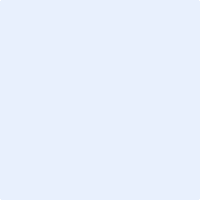 